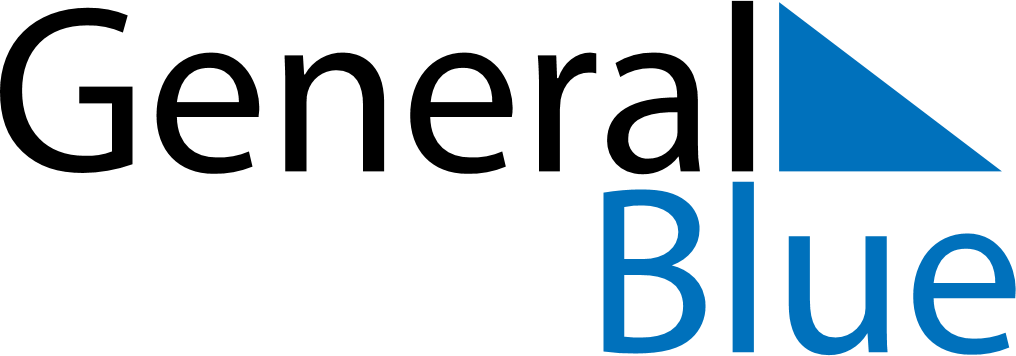 October 2023October 2023October 2023MalawiMalawiSUNMONTUEWEDTHUFRISAT123456789101112131415161718192021Mother’s DayMother’s Day (substitute day)22232425262728293031